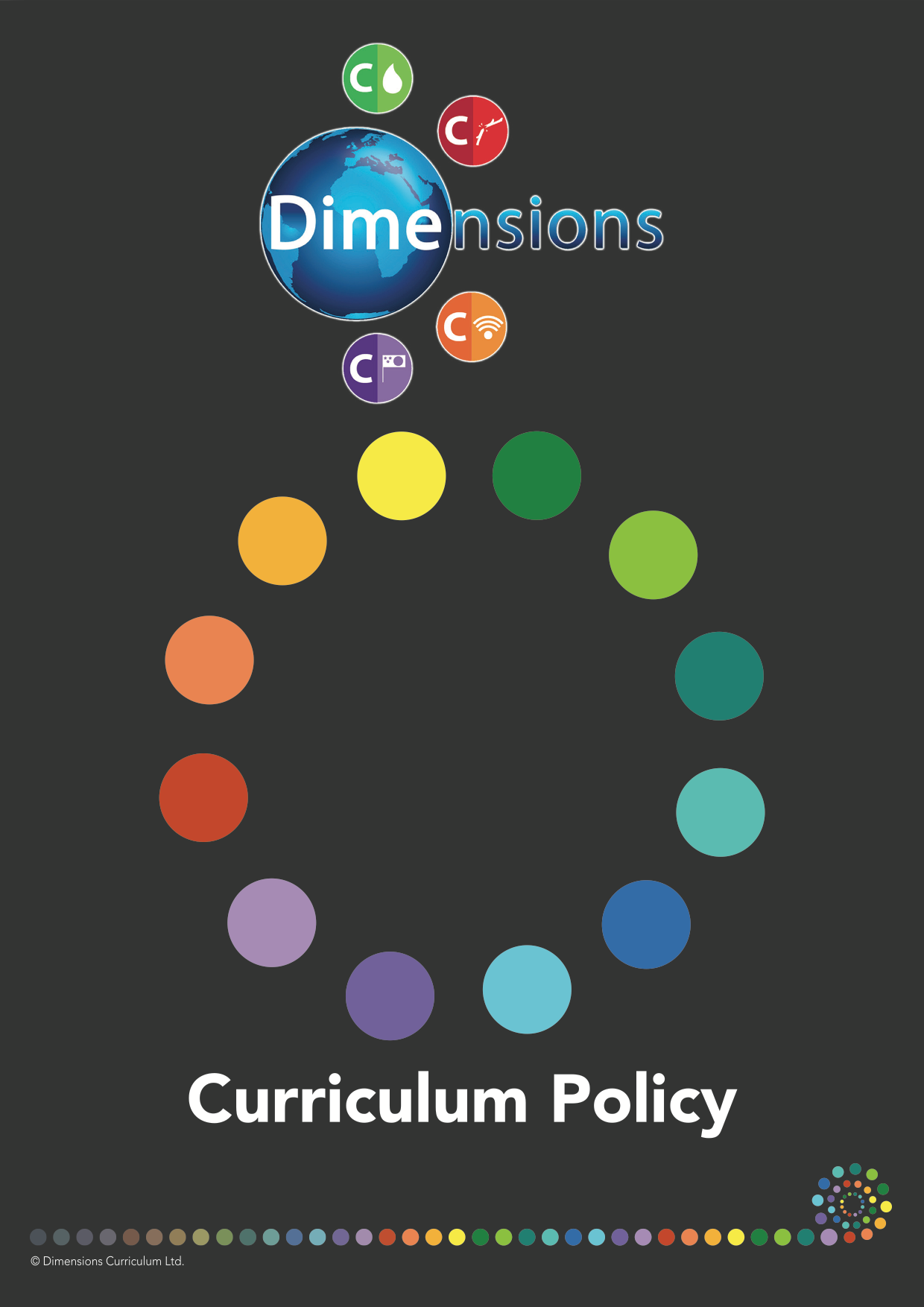 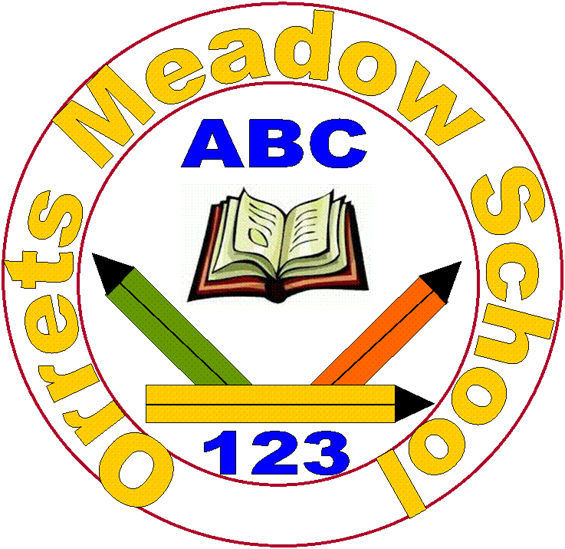 ContentsIntroduction

Our personalised, cohesive ‘Learning Means the World’ curriculum is innovative, forward-thinking and highly relevant – dealing with tomorrow’s issues today.  It is devoted to providing pupils with a broad and deep level of learning, developing fully rounded individuals, fuelling creativity and resulting in positive change. Written outside the constraints of the National Curriculum, and yet with over 85% coverage, it is meticulously planned and fully resourced to develop pupils’ resilience, communication and life skills within real-life contexts. Our curriculum is knowledge-rich and skills-based, providing the perfect blend of learning for pupils in a fast-changing and inter-dependent world. ‘Learning Means the World’ reflects the real world. It is a brave, forward thinking, buzzing, relevant curriculum that promotes independence, creativity and curiosity to help pupils become collaborators, innovators and leaders. ‘Learning Means the World’ takes an inter-disciplinary approach to learning and puts great emphasis on curriculum depth. It is ‘hands-on’, ‘minds-on’ and ‘hearts-on’ and makes pupil agency a key feature of the curriculum. The thematic approach to teaching and learning is designed to support children’s natural curiosity, stimulate their creativity and promote an appetite for, and love of, learning. It offers children the chance to engage in deep learning giving them the time they need to reflect, consolidate and transfer their learning. Our Skills Ladder is the bedrock of our curriculum model, giving a clear upward trajectory of subject-specific, skills-based learning. Coupled with a system of knowledge progression, called Knowledge Building, this ensures rigour and coverage and provides subject leaders with a clear, birds-eye view of progression.  Knowledge is sequenced and mapped deliberately with six distinct fundamental learning pillars for each subject using progressive cognitive blocks. These are then applied to each thematic unit in the form of knowledge statements that increase in complexity through the key stages and provide a big picture of knowledge progression throughout the school.Elements such as our Catalyst Questions, Pupil-Led Activities and Essential Learning Experiences also ensure a greater depth of learning. Concept Flows give a logical sequence to learning and the Learning Pathways ensure pupils experience clear progression in the defined characteristics of effective learning. The 4Cs	

At the forefront of ‘Learning Means the World’ are world issues centred around the four Cs of Communication, Conflict, Conservation and Culture.Communication
Communication is the foundation of all human relationships and affects all aspects of our lives. It spreads knowledge and information across cultures, countries and generations. With more means of communication than ever, there are now even more ways to be misunderstood than ever. Having good communication skills involves being aware of both sender and receiver. Pupils need to learn how to communicate clearly and positively, using verbal and non-verbal skills to get their ideas and feelings across, to receive other people’s messages and to resolve conflict.Conflict
Poverty and political, social, and economic inequalities between groups predispose them to conflict. Eight out of 10 of the world's poorest countries are suffering, or have recently suffered, from large scale violent conflict. Wars in developing countries have heavy human, economic, and social costs and are a major cause of poverty and underdevelopment. Understanding world history would be impossible without understanding the conflicts that have shaped it. Pupils need to learn how to handle disagreements constructively and resolve their differences without yelling and screaming, ignoring and sulking, whining and moaning or resorting to violence. Conflict can be seen as an opportunity for learning about and understanding our differences. Conservation
The population of human beings has grown enormously in the past two centuries and billions of people use up resources quickly. It’s normal to feel powerless when faced with the enormity of world conservation issues, but pupils need to know that small actions can make a big difference.Culture
Cultures evolve continuously, as people interact with one another, producing an intermingling of values, and material ways of life. Our communities are becoming increasingly diverse, creating a fusion of people of many religions, languages, economic and cultural groups. An understanding and appreciation of, and establishing relationships with people from, other cultures is vital in building and maintaining successful communities. An appreciation of cultural diversity goes hand-in-hand with a just and equitable society and helps to overcome and prevent racial and ethnic divisions. Pupils need to learn how culture affects perception, influences behaviour and shapes personalities. Curriculum DepthOur curriculum focuses on common attributes that ensure the provision of a deep curriculum and that underpin our thematic units:-	Meaning and relevanceOpportunities for enquiryDevelopment of critical, creative and high order thinking skillsIntegration of subjectsProvision of access to information from a range of sources and viewpointsAuthenticity of end productsCurriculum Breadth	As well as the full breadth of subject coverage, our curriculum includes the use of a breadth of pedagogical approaches and offers a broad range of learning experiences. 

Curriculum AimsTo excite and enthuse learners and teachersTo inspire stimulating learning environmentsTo create purposeful, immersive and memorable learningTo develop and deepen pupils’ skills, knowledge and understanding across the curriculum through a diverse range of themesTo ensure a cohesive curriculum, where learning is built on systematically, improving and emphasising consistency and progression throughout the schoolTo equip learners to become agents of change, exploring and championing global causes To support pupils in exploring challenging and controversial global and social justice issuesTo help pupils to make sense of our inter-connected worldTo help pupils to understand their place in the worldwide community, so that they understand their own worth and the worth of othersTo create strong learning links through a joined-up approachTo empower pupils and boost their confidenceTo allow pupils to display their understanding in multiple ways To ensure inclusivity through an accessible and relevant curriculumTo value, support and celebrate cultural diversity 
Subject Coverage	

English
Each thematic unit has literacy elements, including suggested core texts, which cover the broadest range of genres. These are linked to other areas of the curriculum, to provide rich learning experiences. Speaking and Listening is a key focus of our curriculum, highlighted by the 4Cs Communication thread. The Skills Ladder shows the progression of learning from Early Years to Year 6.Mathematics
Thematic units have a maths links section, covering specific mathematical skills. This is an opportunity for pupils to apply learning through discrete maths lessons into different theme-related contexts. These are linked to other areas of the curriculum, to provide rich learning experiences. Science
Science is taught directly through thematic units. Science is taught through working scientifically (involving practical investigation, observation and application skills, enquiry and research) alongside specific taught subject knowledge. Learning takes place both inside and outside the classroom.Foundation Subjects	
The foundation subjects of Art and Design, Design Technology, Geography, History, ICT / Computing, Music and RE are taught through thematic units. Each subject is taught using a combination of specific subject knowledge, subject skills, enquiry and, where relevant, fieldwork. Learning takes place both inside and outside the classroom. 

PSHE is taught throughout the themes and is also delivered through the accompanying 3D PSHE Programme.Curriculum Mapping	
Our comprehensive, thematic, creative curriculum is mapped out to ensure progression in learning across the school.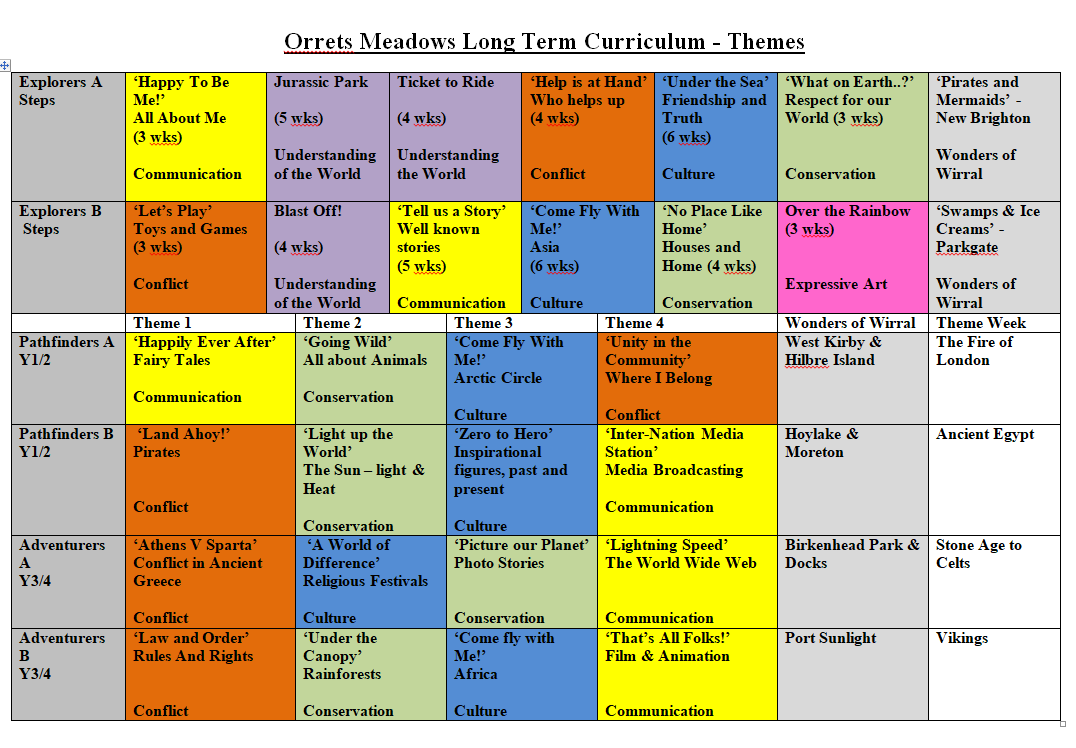 Subject Overviews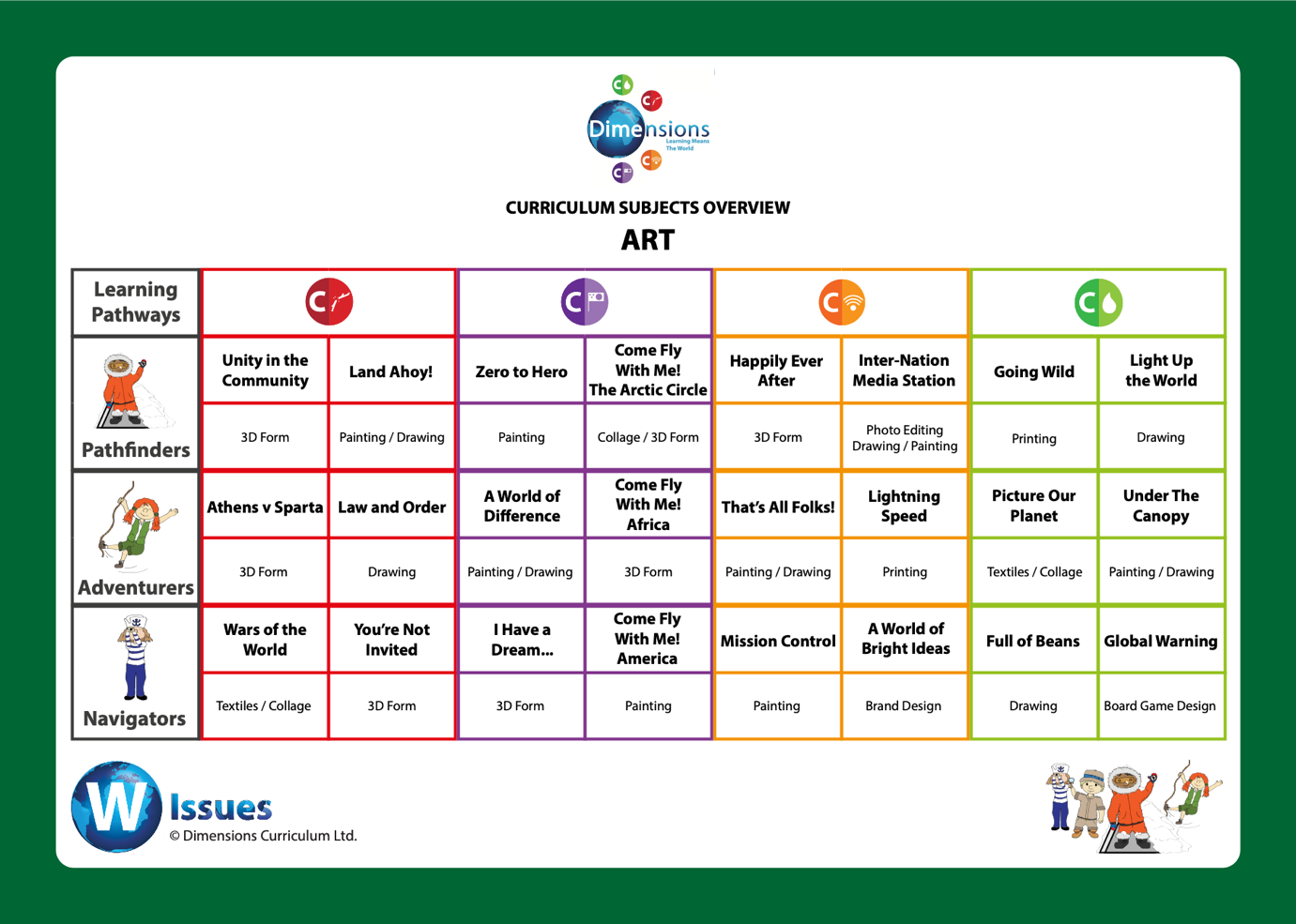 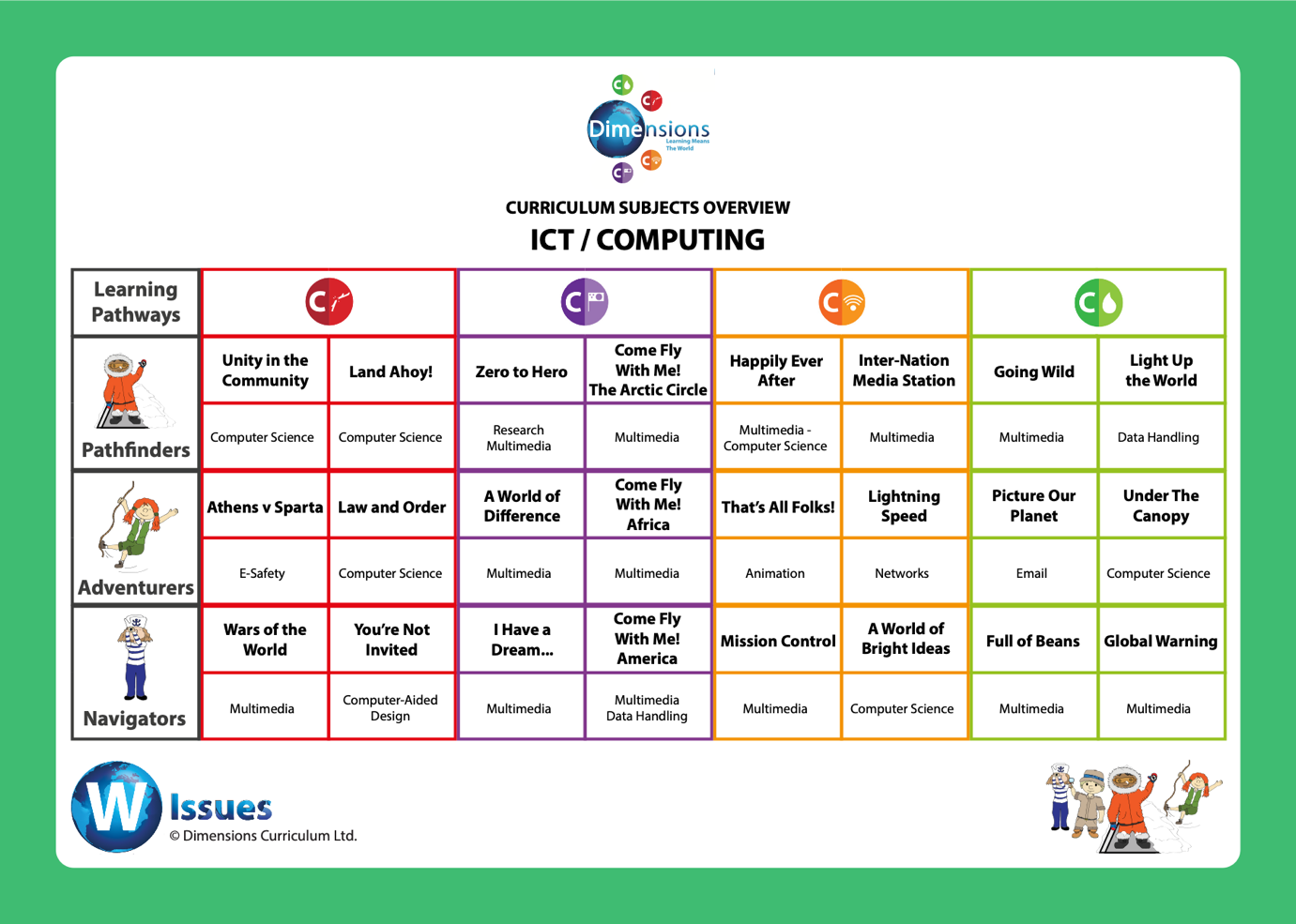 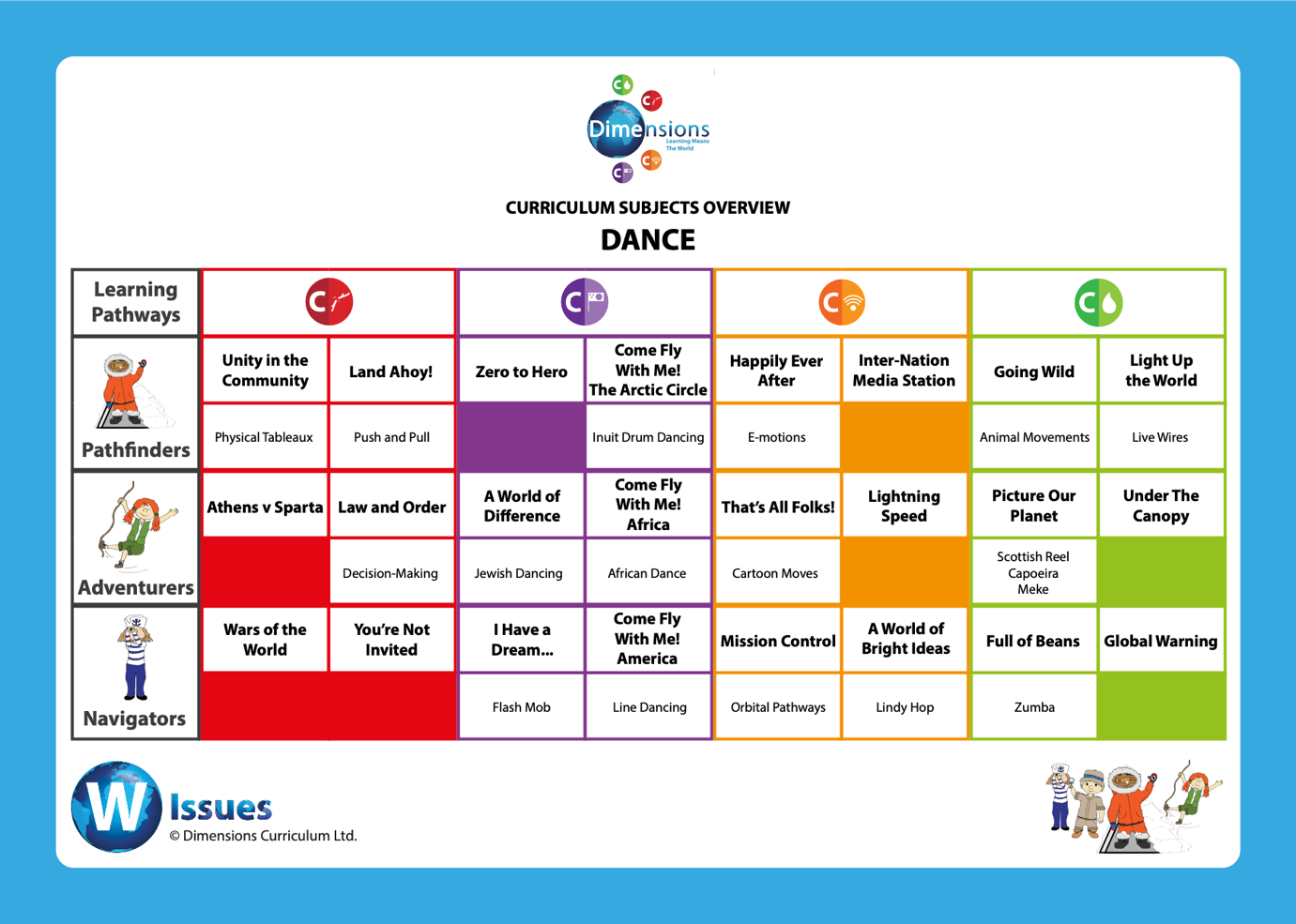 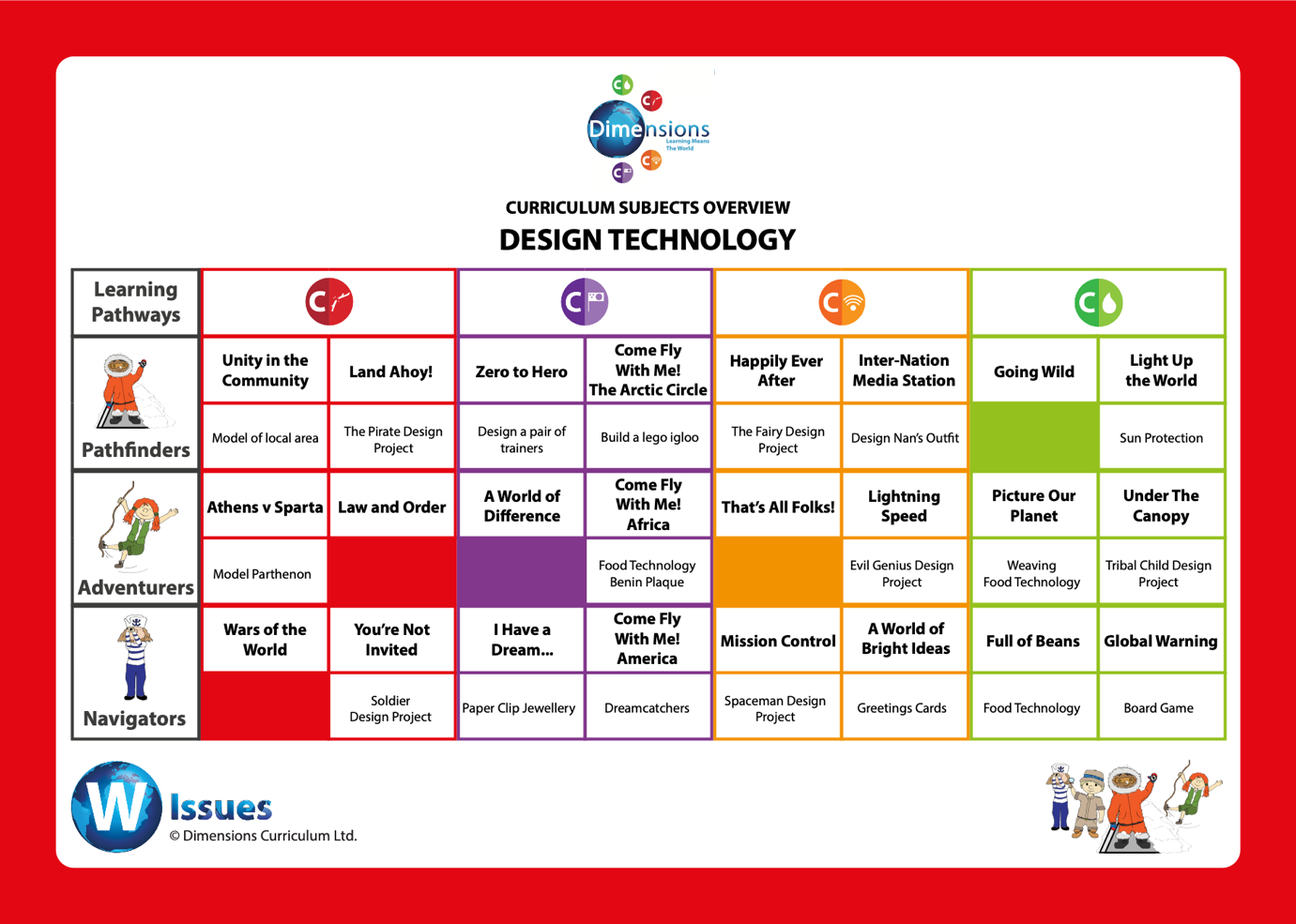 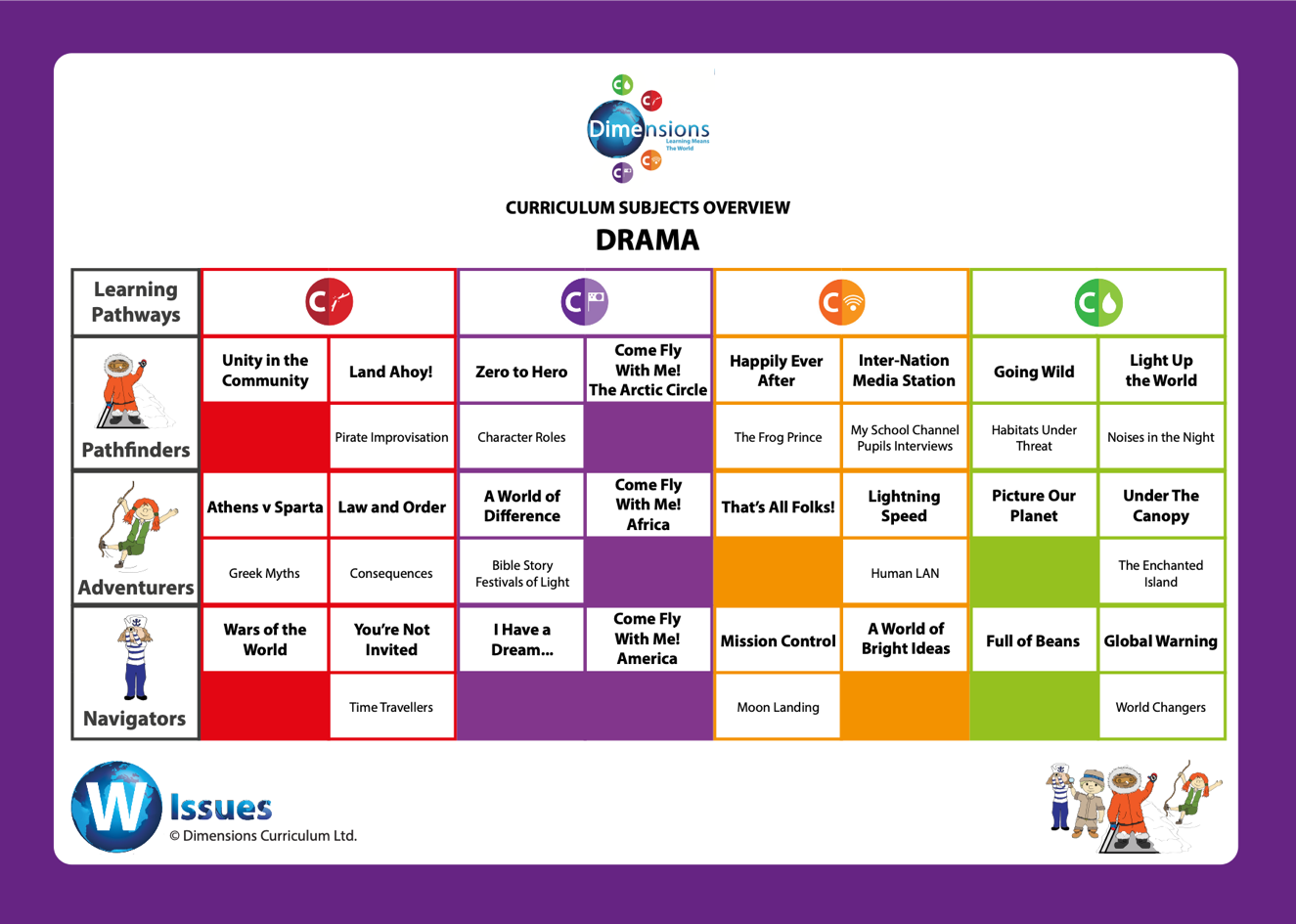 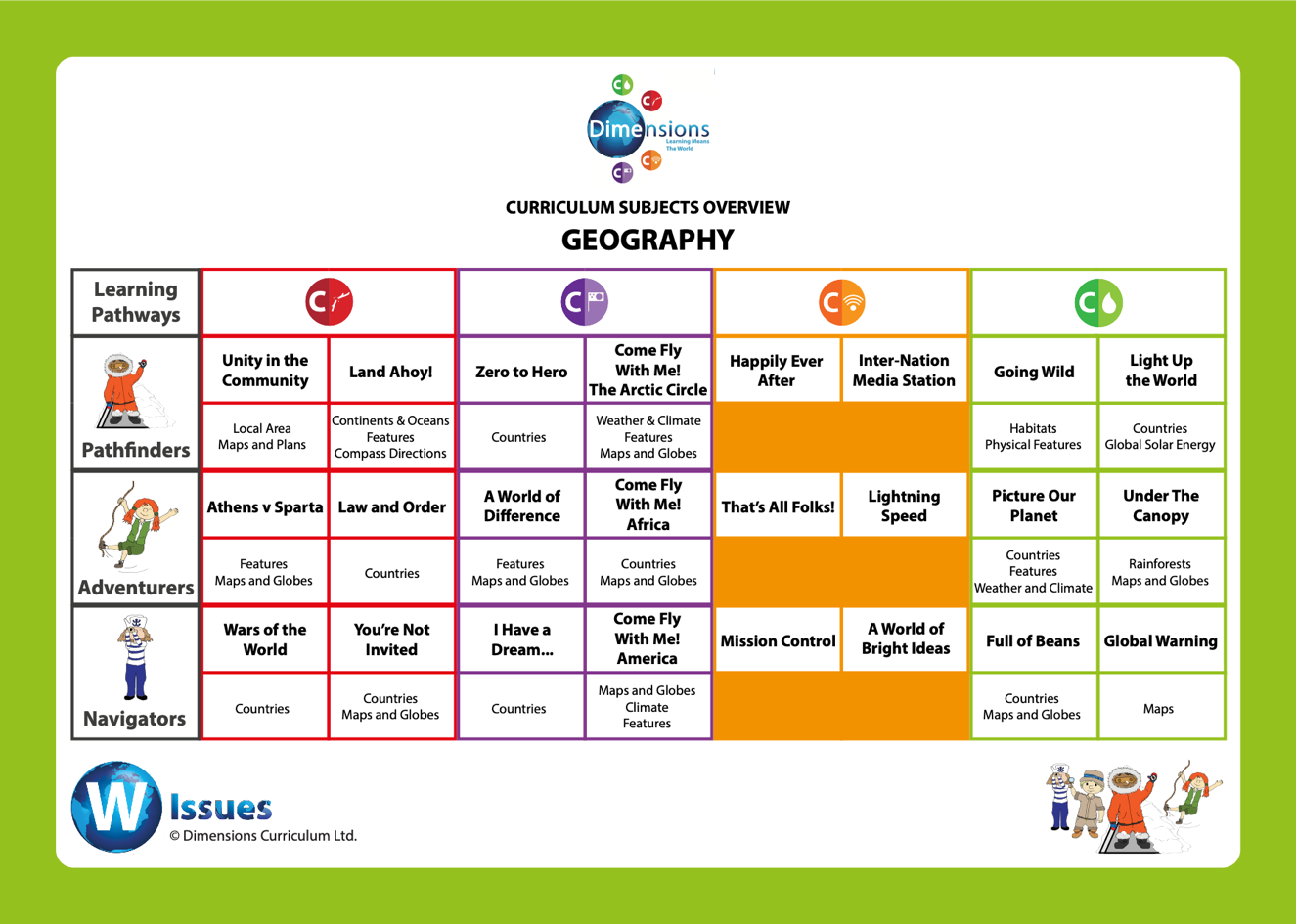 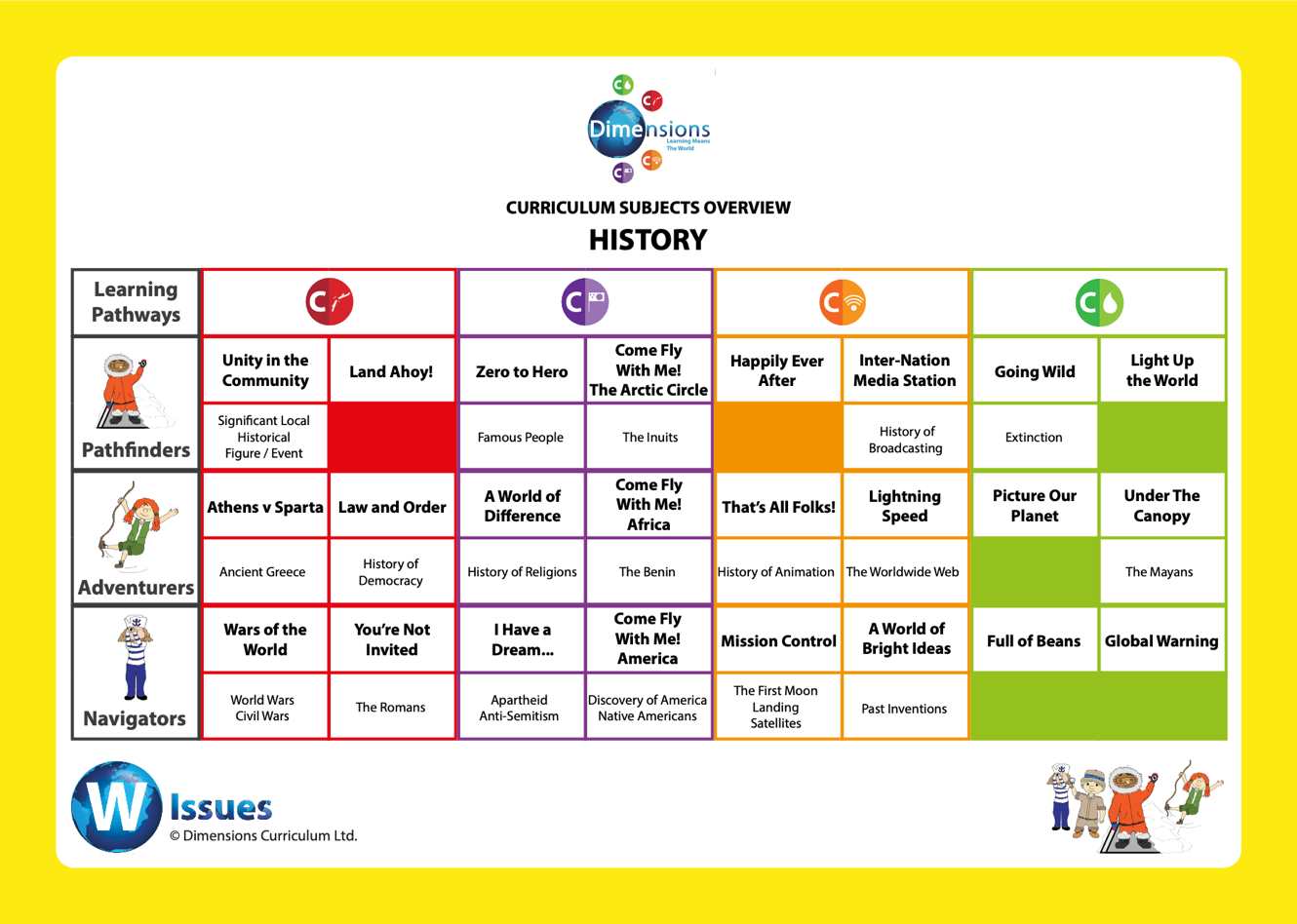 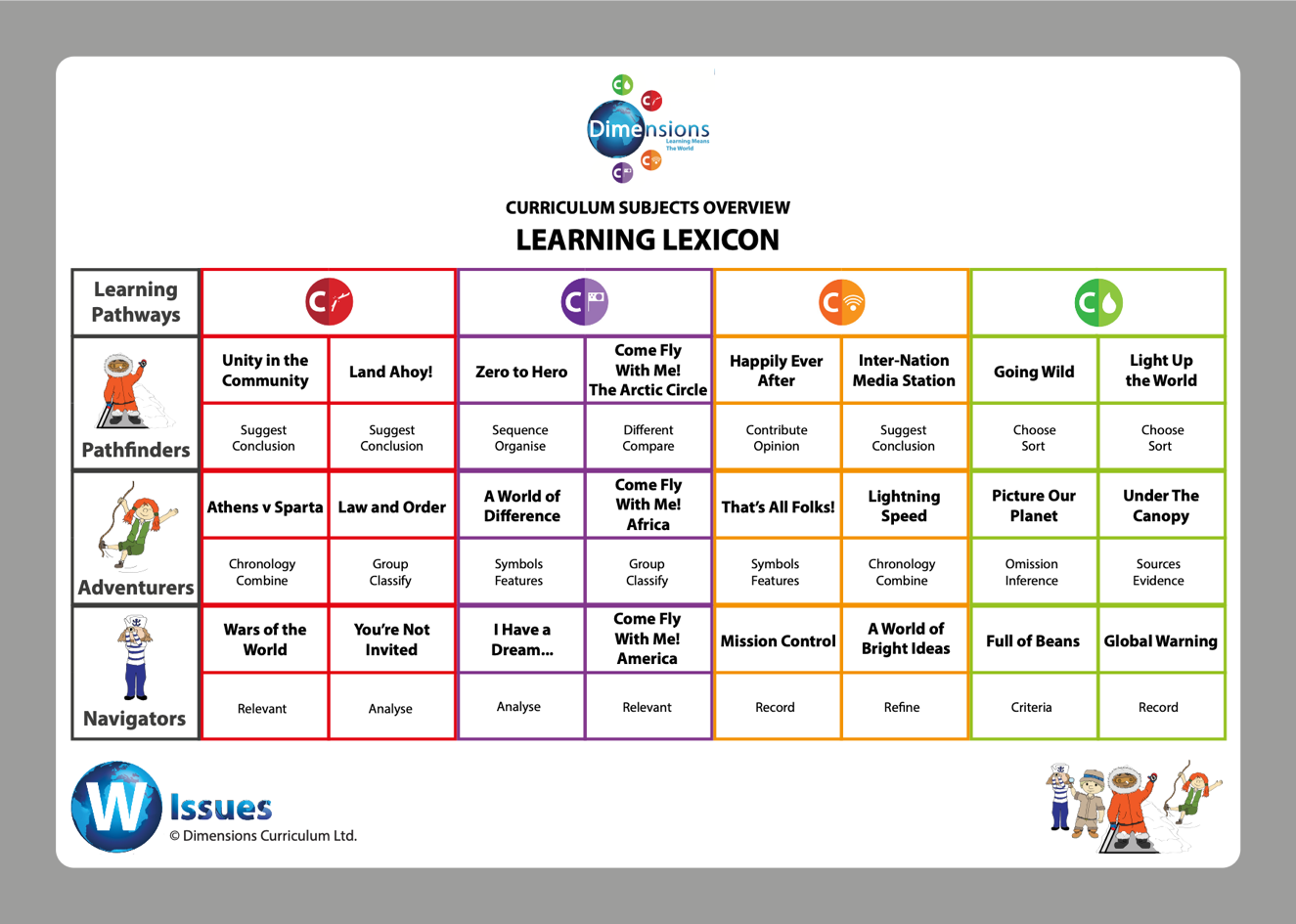 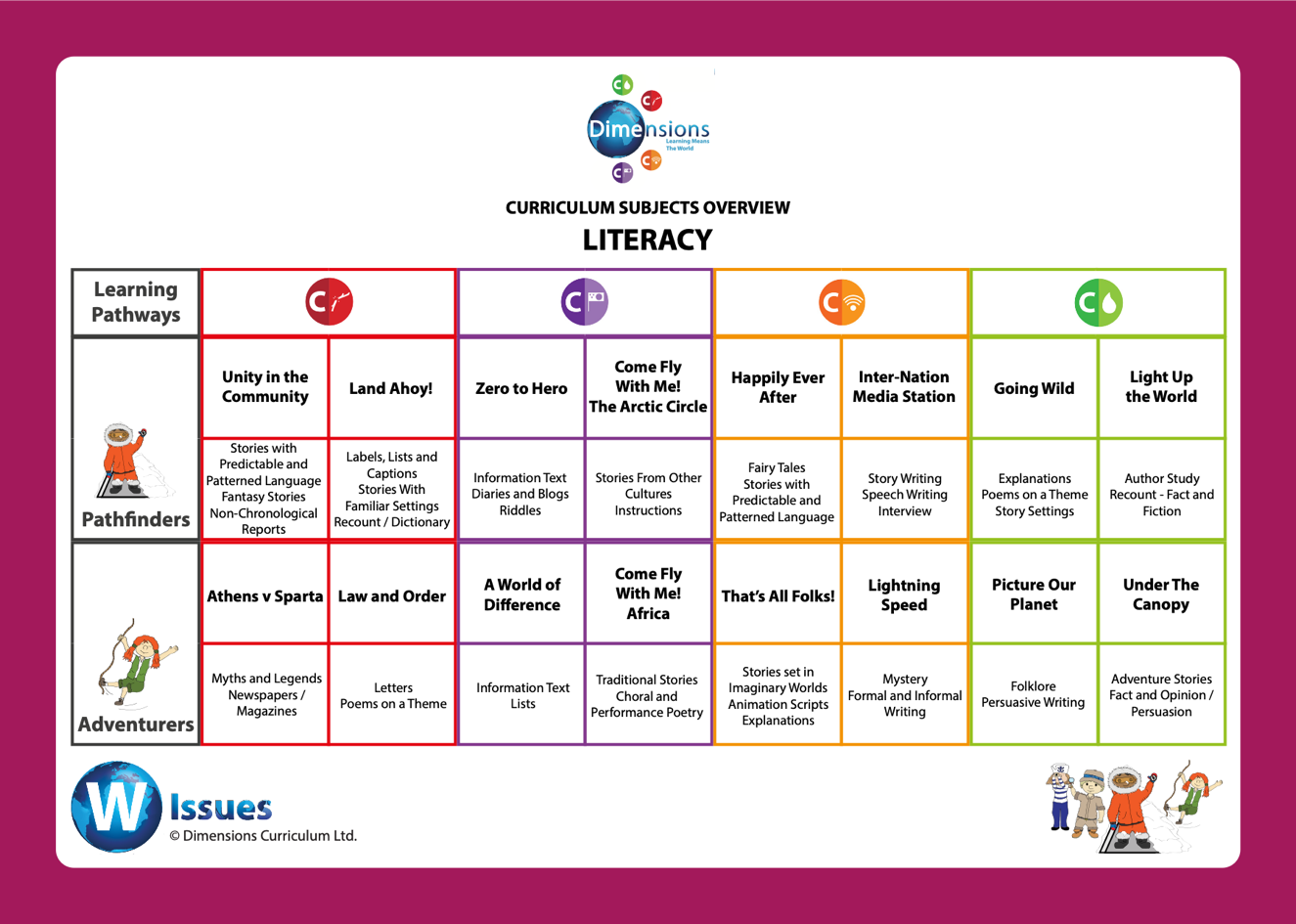 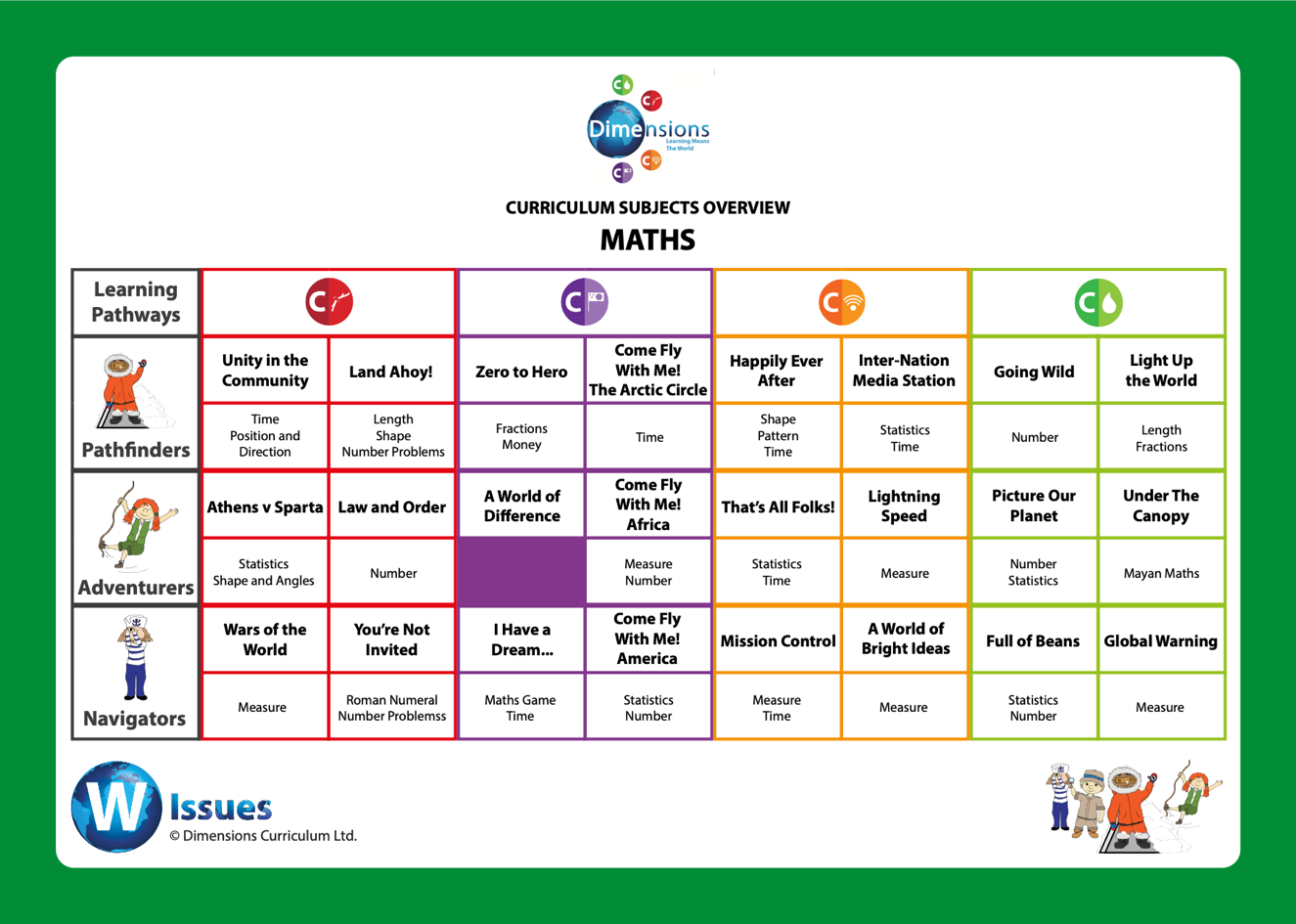 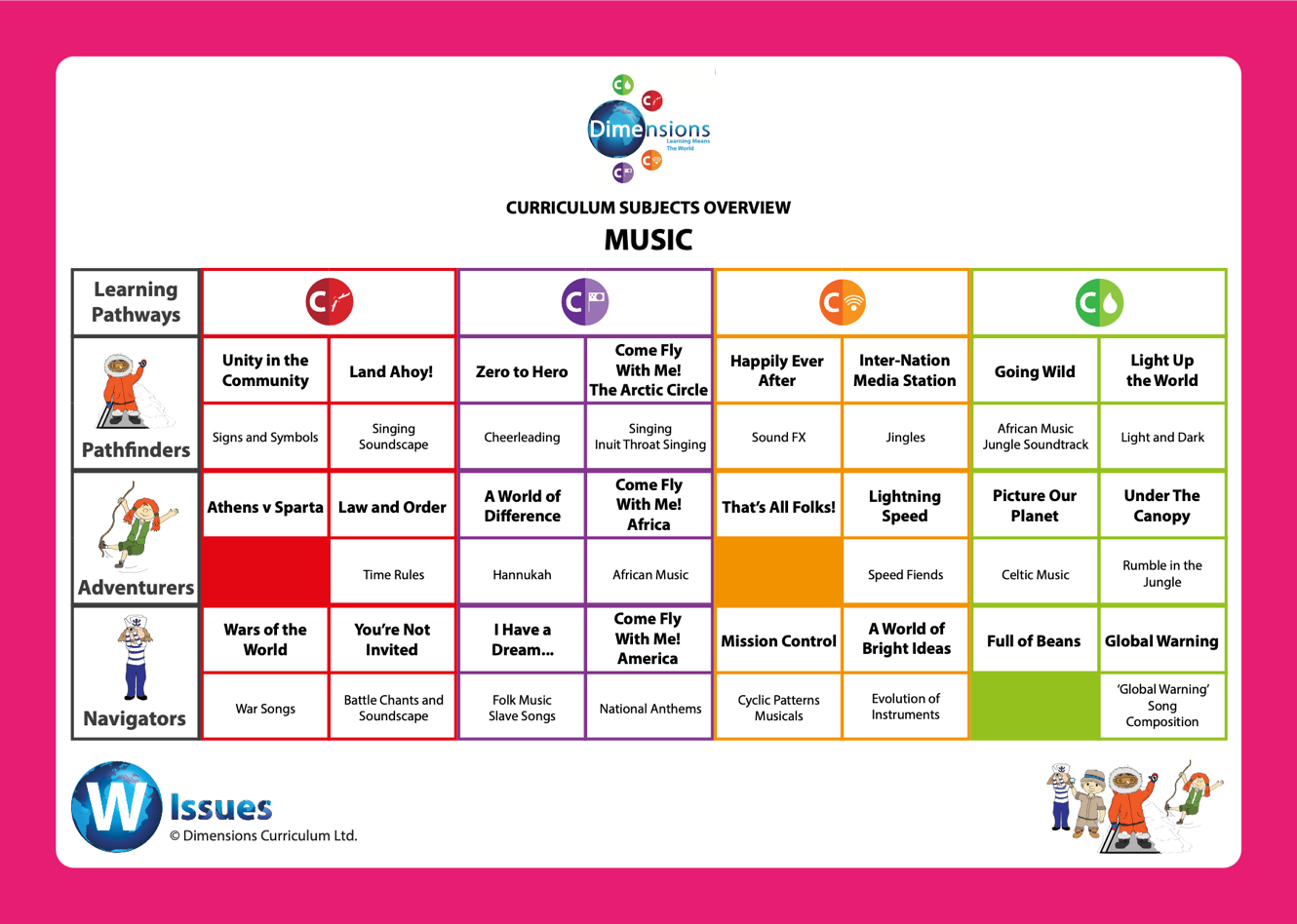 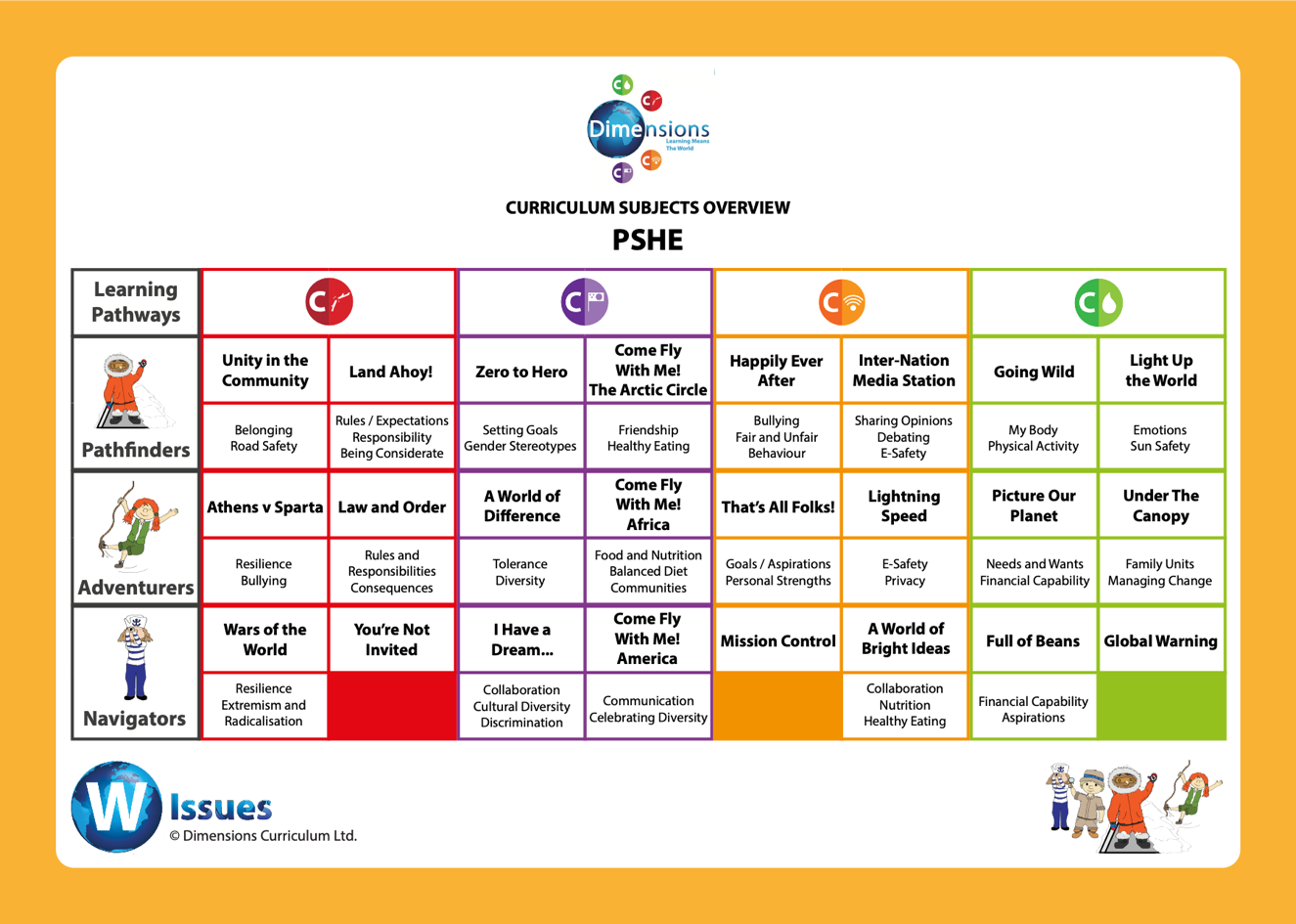 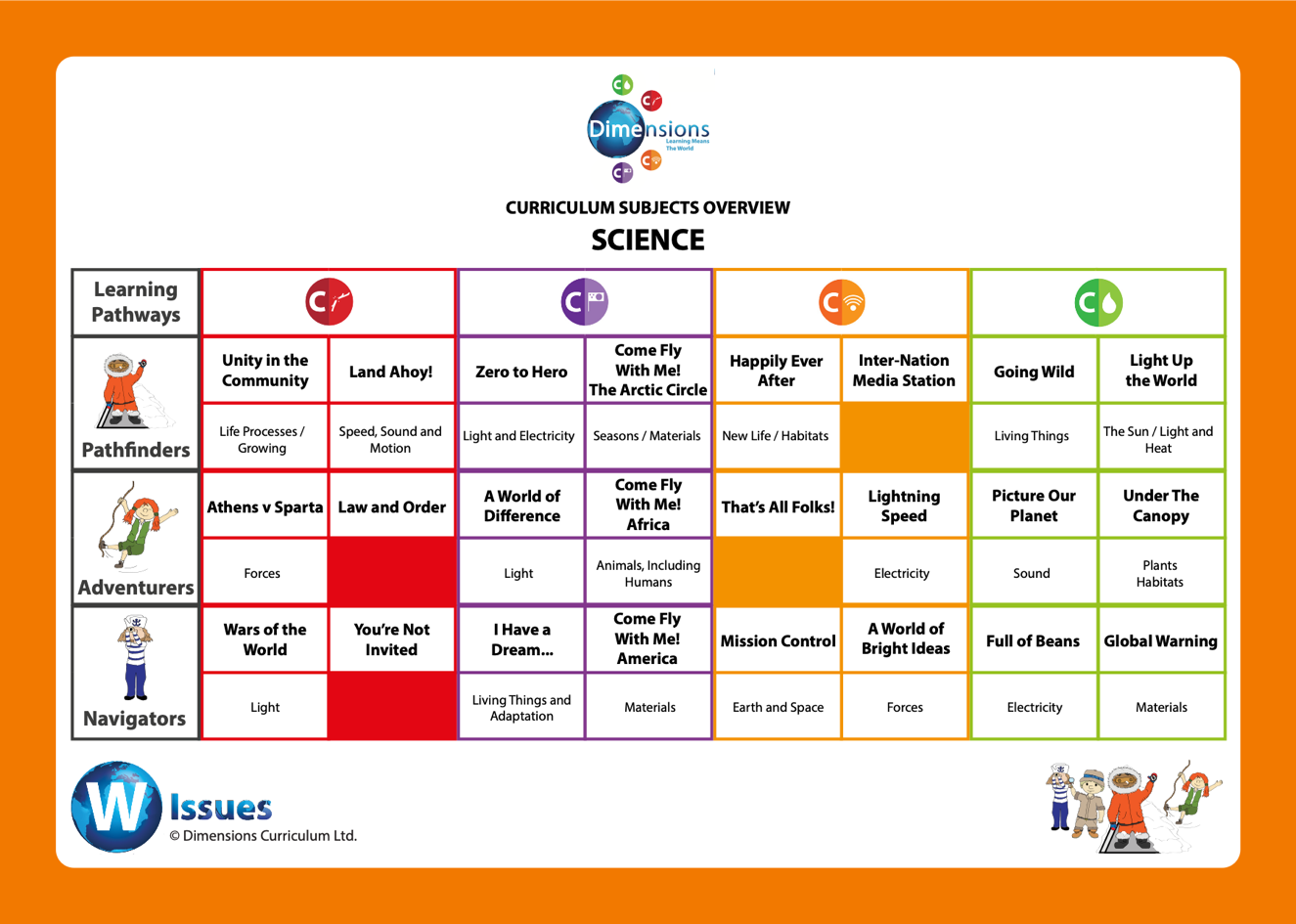 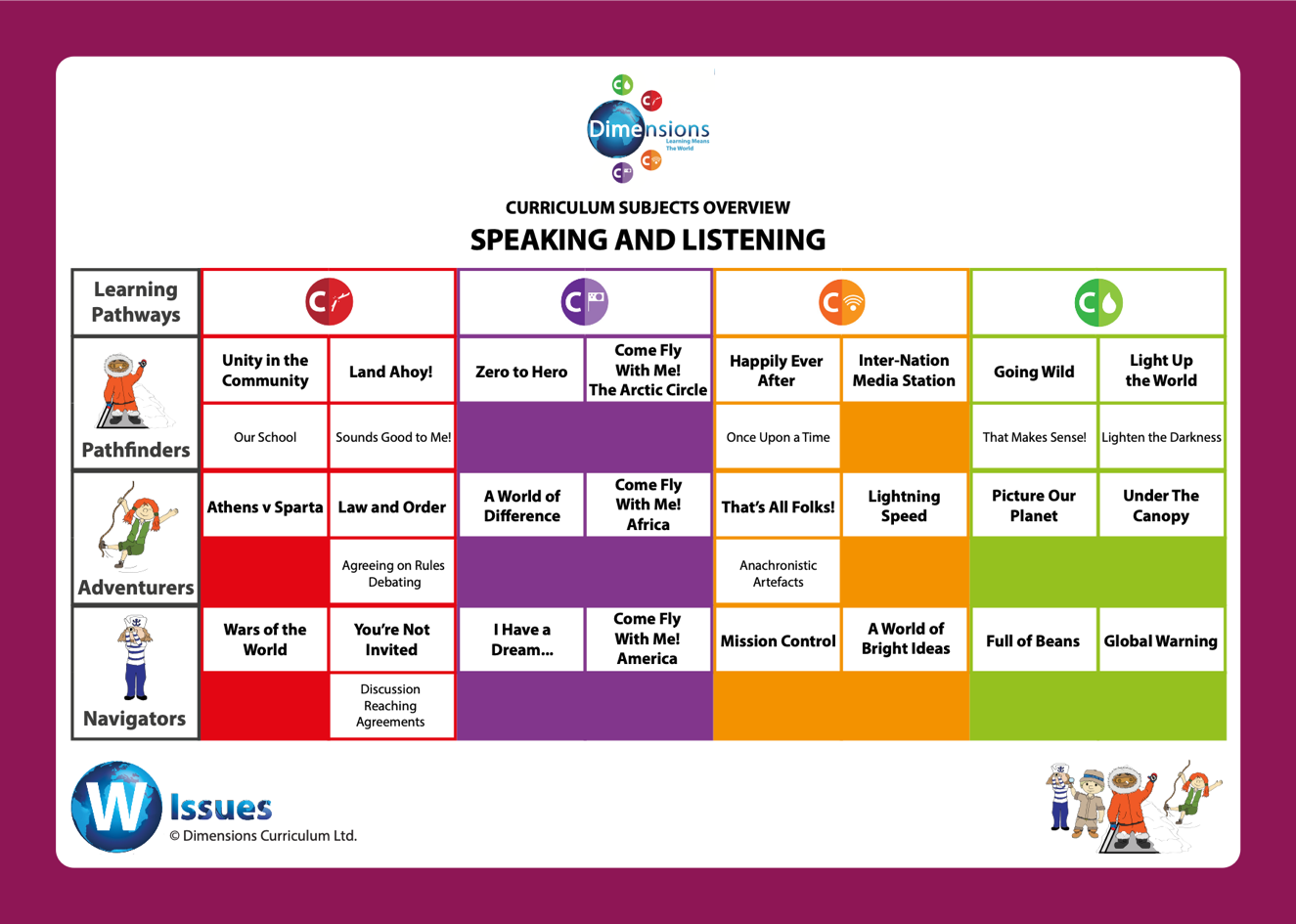 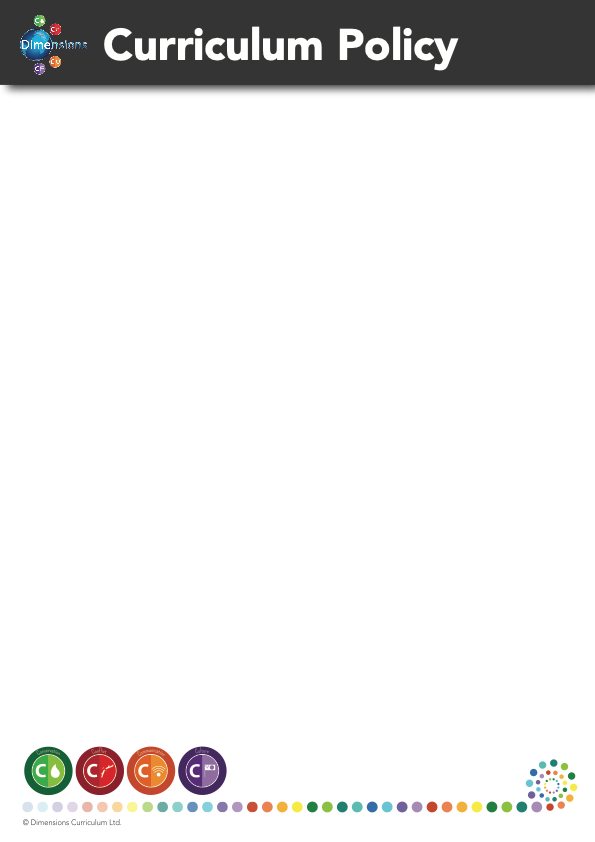 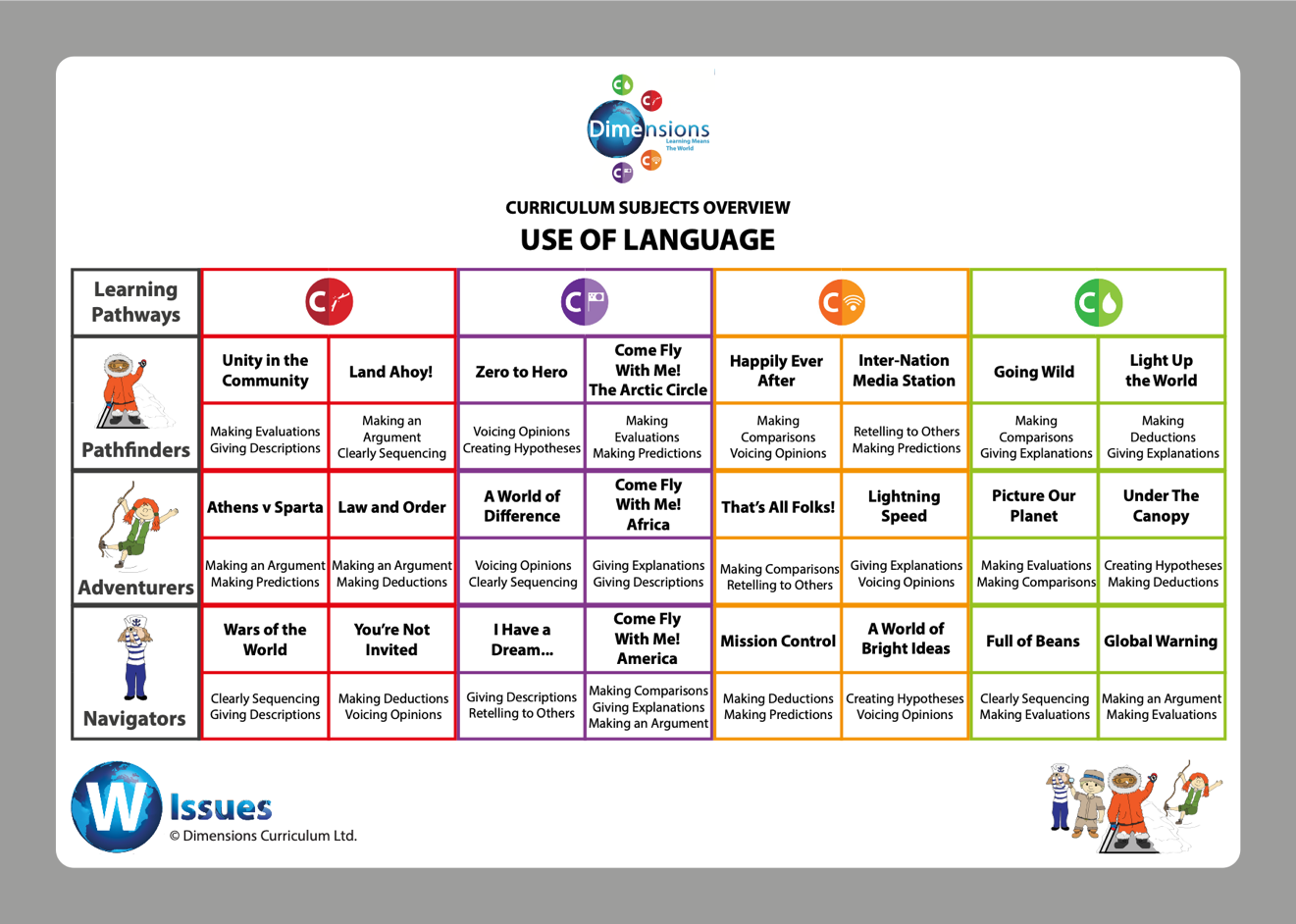 Assessment
Rigorous and meaningful assessment at pupil, class and subject level, is vital for consolidation, self-evaluation, to celebrate achievement and to reflect on progress made. Track Zone, our online tracking area, enables recording, monitoring and updating of assessments in real-time, helping to identify gaps in learning and highlighting any areas for development. Subject Leader Assessment Packs enable in-depth scrutiny of the clear progression in skills and knowledge and what learning has been acquired.Introduction3The 4CsCommunicationConflictConservationCulture44444Curriculum Depth5Curriculum Breadth5Curriculum Aims6Subject CoverageEnglishMathematicsScienceFoundation SubjectsPSHE666777Curriculum Mapping7Theme Cycles8Curriculum Subject Overviews10Assessment16